REUNION DE COMITÉ PROGRAMAACTA No. 81FECHA:	Medellín, 7 de septiembre de 2018LUGAR: 	Auditorio de RadiologíaHORA:		7:00mASISTENTES:	Dra. Tatiana Suárez Poveda		Dr. Sergio Alberto Vargas Vélez		Dr. José Miguel Hidalgo Oviedo		Dr. Germán Alberto Castrillón		Dr. Maurizio Massaro Ceballos		Dra. Viviana Andrea Yepes Gallego, coordinadora de residentes		Dr. Carlos Alberto Díaz, coordinador académico		Gloria Eucaris Acevedo, SecretariaORDEN DEL DIA:1.  lectura del acta anterior.2.  Actualización de contenidos de cada materia del programa Oficial de posgrado. 3.  Presentación de cursos de posgrado y transferencia documental (Adjunto formato)4.  Renovación de registro del documento maestro 5.  Planes de trabajo incluir Pregrado 6.  Reporte de notas 7.  Sitios de rotación (Dinámica, CEDIMED, Escanografía)8.  Evaluación de residentes: mosaico actualizado 8ª.  Presentación de nuevos residentes, hacer un resumen de cada uno8b. Procedencia Universitaria9.   Solicitud o cambio de rotaciones 9ª. Solicitud cambio de sitio de rotación por Ginecología y Obstetricia para el Dr. Brian Daniel Noreña de la Clínica del Prado, en noviembre de 2018, para el MUA de Envigado.  (Adjunto solicitud).9b.  Solicitud cambio de sitio de rotación por Ginecología y Obstetricia para la Dra. María Paulina de la Clínica del Prado, en octubre de 2018,  para la Clínica CES. (Adjunto solicitud)DESARROLLO:1.  Aprobada el acta anterior sin modificaciones2.  Dr. Carlos Alberto Díaz, asignará residentes para que colaboren al coordinador de cada programa, en su actualización.  Esta información debe ser enviada a la oficina de Posgrado en enero de 2019.-  Presentar avances en el próximo Comité de Programa4.  Se está trabajando para la Renovación del Registro del documento maestro en Radiología.5.  Los Planes de Trabajo deben son responsabilidad de cada docente.Gloria, se encargará de enseñarles en su elaboración.6.  El docente es el encargado de subir las notas al sistema y de su confirmación.7.  No hay Convenio con CEDIMED.  Los residentes continuarán rotando hasta que se haga el Convenio formal.7ª.  Al Dr. Ascencio le fue enviado comunicado por parte de la Dra. Agueda Valencia, Coordinadora de prácticas de la Facultad de Medicina.7b.  Se está tramitando por parte de la oficina de prácticas de la Facultad la rotación por Dinámica IPS en el MUA.8.  Se actualizó el Mosaico y la Dra. Viviana Andrea, jefe de residentes, hizo una breve presentación ante los integrantes del Comité.9.  Se aprobó la solicitud de cambios de sitios de rotación por Ginecología y Obstetricia, para los Dres. Brian Daniel Rengifo y María Paulina Sanín.  Pendiente de aprobación por parte de la Facultad.Elaboró: Gloria Eucaris Acevedo Pareja, secretaria de RadiologíaRevisó: Dr. Carlos Alberto Díaz Pacheco, coordinador académico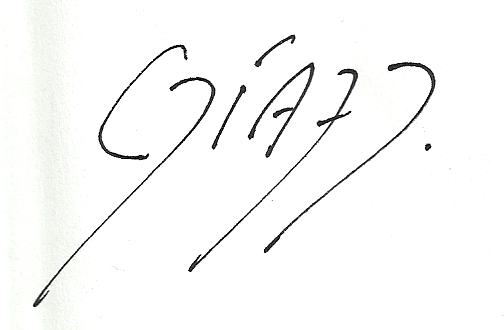 CARLOS ALBERTO DIAZ PACHECOCoordinador académico -      Depto. De Radiología 